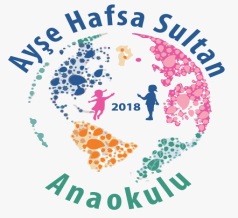 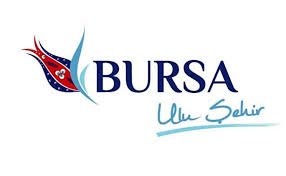  Not: 1-Bitki ayları böğürtlen, ıhlamur, kuşburnu, karışık bitki çayı olacak şekilde dönüşümlü olarak verilmektedir.          2-Gerekli durumlarda idare tarafından listede yer değişikliği yapılabilir.ELİF ÇETİNKAYA              SÜMEYYE CİMEM                 E. NALAN AKMER                                                                                                                     PINAR  KERMAN    Aşçı                                     Öğretmen                                Öğretmen	           Okul MüdürüGÜNLERSABAH KAHVALTIİKİNDİ KAHVALTI01.04.202402.04.202403.04.202404.04.202405.04.2024Simit-Peynir-zeytin-domates-salatalık-sütKrep-peynir-reçel- bitki çayıDomates çorbası- ekmek-meyveFırında patates dilimleri-peynir-ekmek-bitki çayıHaşlanmış yumurta-peynir-zeytin-ekmek-domates-salatalık-bitki çayıKakaolu kek-sütSimit –peynir-zeytin-bitki çayıDomates çorbası- ekmek-meyveErişteli Yeşil mercimek yemeği-ekmekSoğuk sandviç-havuç dilimi-bitki çayı08.04.202409.04.202410.04.202411.04.202412.04.2024               ARA TATİL          ARA TATİL15.04.202416.04.202417.04.202418.04.202419.04.2024Haşlanmış yumurta-Peynir-zeytin-domates-salatalık ekmek-bitki çayıEkmek-kaşar peyniri-süt-zeytin-salatalık-domatesMercimek çorbası –ekmek-meyvePişi-peynir-zeytin –ekmek-maydanoz-sütSoğuk sandviç –meyve suyu                                 Sebzeli bulgur pilavı-ayranFırında patates dilimleri-peynir-ekmek- bitki çayıMercimek çorbası –ekmek-meyveTereyağlı soslu makarna-yoğurtKuru fasülye-ayran -ekmek	22.04.202423.04.202424.04.202425.04.202426.04.2024Açma -peynir-zeytin - -bitki çayı23 Nisan Ulusal Egemenlik ve Çocuk BayramıYayla çorbası- ekmek-meyveKrep-peynir-reçel-sütOmlet -peynir-zeytin-ekmek-maydanoz-bitki çayıAçma -peynir-zeytin- domates-salatalık- bitki çayı23 Nisan Ulusal Egemenlik ve Çocuk BayramıTarhana çorbası-ekmek-meyveErişteli yeşil mercimek-ayranHaşlanmış patates-peynir-zeytin-ekmek-maydanoz-bitki çayı29.04.202430.04.2024Fırında patates dilimleri-peynir-ekmek-bitki çayıÇikolatalı ekmek- kaşar peynir sütFırında kıymalı patates yemeği, ayran, EkmekPizza, meyve suyu 